Rosewood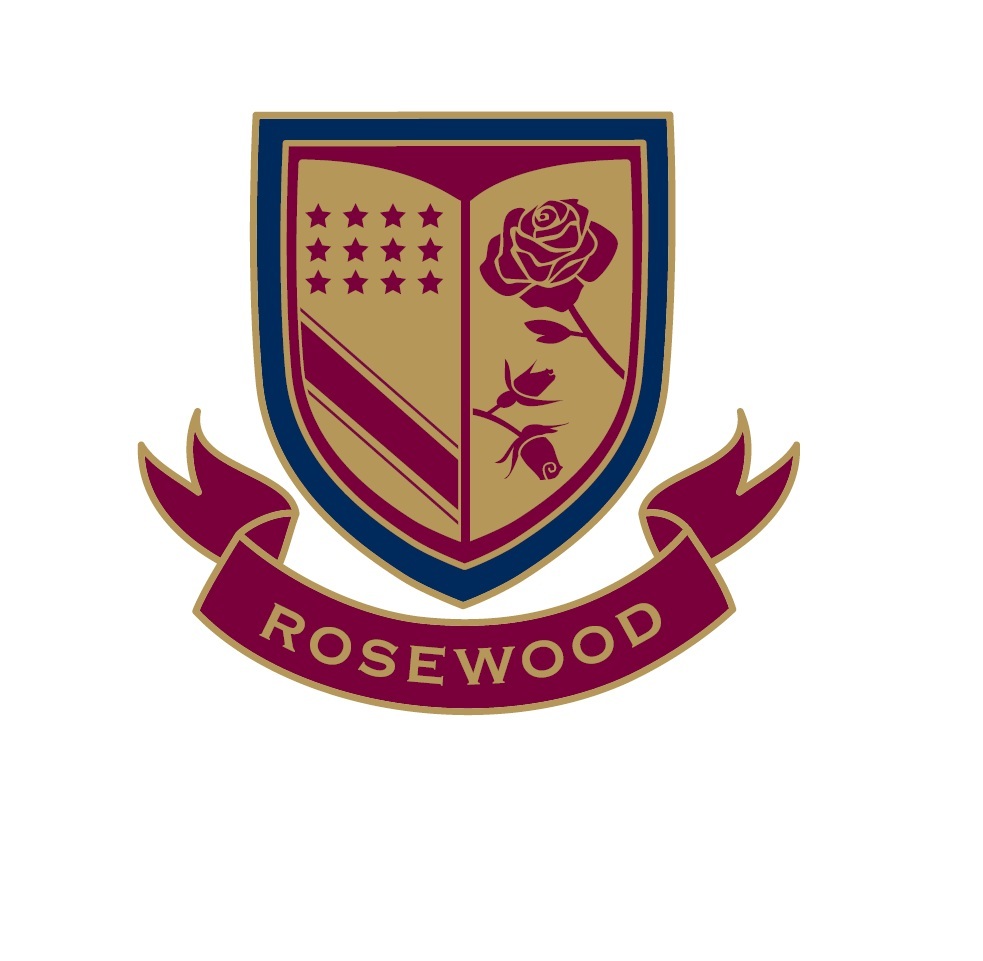 	School recommendation – Junior 3 to Form 1Applicants for Junior 3 to Junior 6:This form should be completed by the homeroom teacher.Applicants for Form 1 to 5:One form should be completed by the English teacher and one by the Mathematics teacherName of Applicant:  ____________________________ Applying for Class: __________Present School: ___________________________________________________________Current grade / year in School: ______________________________________________School Address: __________________________________________________________School Telephone: ________________________  School Fax: _____________________To the teacher: The above student has applied for admission to Rosewood Girls School.  This school is an independent, all girls day school offering a rigorous academic program in a supportive and nurturing environment.  Your candid assessment of this student’s strengths and weaknesses is an essential part of the selection process and is greatly appreciated.  The responses you give will remain strictly confidential.Name of Person completing recommendation:  __________________________________Position: __________________________________ Years in Position: _______________How long have you known this applicant? _____________________________________How often do you have contact with this applicant 	__ Daily __ Weekly __ occasionallyIs the applicant’s general academic achievement:Above grade level / excellent ___ On grade level / good ___  Below grade level / poor __Is the applicant in a streamed / tracked / accelerated program?  Yes ____  No ____If so, in what subjects is the applicant:In an advanced section? ____________________________________________________In an average section?  _____________________________________________________In a slower section? _______________________________________________________Please assess the applicant’s level of English (if appropriate):Ability to express him/herself orally: _________________________________________Written Expression:  ______________________________________________________What are the first three words that come to mind to describe this student? ____________________________________________________________________________________Describe any particular academic strengths and/or weakness: ______________________________________________________________________________________________Please include any information about the applicant’s character, values, performance and potential as a student.  If you do know of a particular extracurricular activity or talent, please describe. __________________________________________________________Have there been any disciplinary, emotional or other concerns regarding this applicant? Please explain: ___________________________________________________________Is the applicant’s general development:  ___  Above age expectations ____ Age appropriate ____ Below age expectationsDoes the applicant participate in a special program, receive program modification or receive support from outside the school? _______________________________________Please evaluate the applicant’s level of the following:Has the applicant been identified as having a learning disability or been recommended for a diagnosis evaluation or assessment? _________________________________________________________________________________________________________________Does the applicant participate in a special program modification or accommodations (e.g. extended time), or receive academic or remedial support outside of school?________________________________________________________________________________________________________________________________________________If the student’s record is not a true indication of her ability, please explain factors that have interfered with her academic achievement.________________________________________________________________________________________________________________________________________________Have the applicant’s parents been supportive of the school and cooperative in working with the teachers, counselors and administrators?_____  YES  _____  NO  Elaborate: __________________________________________For Math teacher of applicants to Form 1 to 6:What is the title of your course?  _____________________________________________What topics are covered in the course? ________________________________________________________________________________________________________________If you or any other teacher, Advisor or Principal would like to give us further information, please check her ______Telephone Number:  ___________________________  Time to call:  _______________  Your email address:  ______________________________________________________Date:  __________________________  Signed: _________________________________No basis for JudgementBelow AverageAverageGoodExcellent(Top 10%)Outstanding(top 2.3 %)Academic PotentialAcademic MotivationIntellectual CuriosityStudy HabitsOrganizational AbilityAbility to Work IndependentlyAbility to Work in a GroupEmpathy and Respect for other StudentsRespect from other StudentsRespect for FacultyPersonal InitiativeReaction to SetbacksAttentiveness / FocusLeadershipSelf ConfidenceHonesty / IntegrityMaturityWarmth of PersonalitySense of HumorEnergy